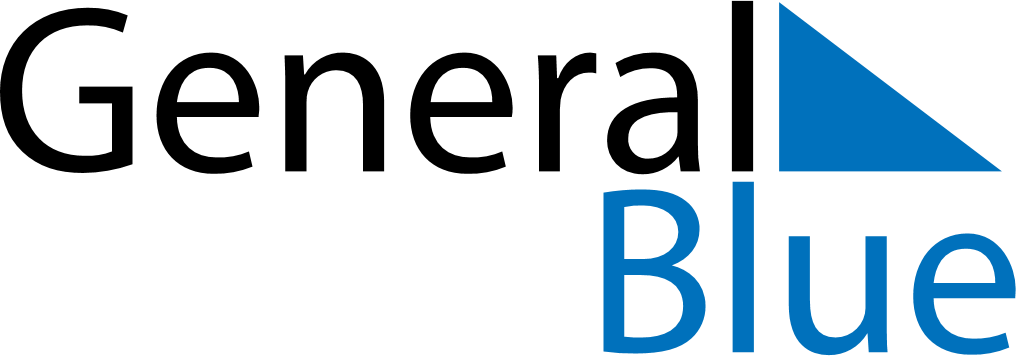 July 2024July 2024July 2024July 2024July 2024July 2024Puerto Concordia, Meta, ColombiaPuerto Concordia, Meta, ColombiaPuerto Concordia, Meta, ColombiaPuerto Concordia, Meta, ColombiaPuerto Concordia, Meta, ColombiaPuerto Concordia, Meta, ColombiaSunday Monday Tuesday Wednesday Thursday Friday Saturday 1 2 3 4 5 6 Sunrise: 5:46 AM Sunset: 6:03 PM Daylight: 12 hours and 16 minutes. Sunrise: 5:47 AM Sunset: 6:03 PM Daylight: 12 hours and 16 minutes. Sunrise: 5:47 AM Sunset: 6:03 PM Daylight: 12 hours and 16 minutes. Sunrise: 5:47 AM Sunset: 6:03 PM Daylight: 12 hours and 16 minutes. Sunrise: 5:47 AM Sunset: 6:03 PM Daylight: 12 hours and 16 minutes. Sunrise: 5:47 AM Sunset: 6:03 PM Daylight: 12 hours and 15 minutes. 7 8 9 10 11 12 13 Sunrise: 5:48 AM Sunset: 6:03 PM Daylight: 12 hours and 15 minutes. Sunrise: 5:48 AM Sunset: 6:04 PM Daylight: 12 hours and 15 minutes. Sunrise: 5:48 AM Sunset: 6:04 PM Daylight: 12 hours and 15 minutes. Sunrise: 5:48 AM Sunset: 6:04 PM Daylight: 12 hours and 15 minutes. Sunrise: 5:48 AM Sunset: 6:04 PM Daylight: 12 hours and 15 minutes. Sunrise: 5:48 AM Sunset: 6:04 PM Daylight: 12 hours and 15 minutes. Sunrise: 5:49 AM Sunset: 6:04 PM Daylight: 12 hours and 15 minutes. 14 15 16 17 18 19 20 Sunrise: 5:49 AM Sunset: 6:04 PM Daylight: 12 hours and 15 minutes. Sunrise: 5:49 AM Sunset: 6:04 PM Daylight: 12 hours and 15 minutes. Sunrise: 5:49 AM Sunset: 6:04 PM Daylight: 12 hours and 15 minutes. Sunrise: 5:49 AM Sunset: 6:04 PM Daylight: 12 hours and 15 minutes. Sunrise: 5:49 AM Sunset: 6:04 PM Daylight: 12 hours and 15 minutes. Sunrise: 5:49 AM Sunset: 6:04 PM Daylight: 12 hours and 15 minutes. Sunrise: 5:49 AM Sunset: 6:04 PM Daylight: 12 hours and 15 minutes. 21 22 23 24 25 26 27 Sunrise: 5:50 AM Sunset: 6:04 PM Daylight: 12 hours and 14 minutes. Sunrise: 5:50 AM Sunset: 6:04 PM Daylight: 12 hours and 14 minutes. Sunrise: 5:50 AM Sunset: 6:04 PM Daylight: 12 hours and 14 minutes. Sunrise: 5:50 AM Sunset: 6:04 PM Daylight: 12 hours and 14 minutes. Sunrise: 5:50 AM Sunset: 6:04 PM Daylight: 12 hours and 14 minutes. Sunrise: 5:50 AM Sunset: 6:04 PM Daylight: 12 hours and 14 minutes. Sunrise: 5:50 AM Sunset: 6:04 PM Daylight: 12 hours and 14 minutes. 28 29 30 31 Sunrise: 5:50 AM Sunset: 6:04 PM Daylight: 12 hours and 14 minutes. Sunrise: 5:50 AM Sunset: 6:04 PM Daylight: 12 hours and 14 minutes. Sunrise: 5:50 AM Sunset: 6:04 PM Daylight: 12 hours and 14 minutes. Sunrise: 5:50 AM Sunset: 6:04 PM Daylight: 12 hours and 13 minutes. 